متابعة سير امتحانات الفرقه الرابعه الفصل الدراسي الاول للعام الجامعي 2024 تحت رعاية معالي الأستاذة الدكتورة نادية محمد طه عميد الكلية والأستاذة الدكتورة ماجدة عطية وكيل الكلية لشؤون التعليم والطلابمع أطيب التمنيات بالنجاح والتوفيق لجميع الطلبة والطالبات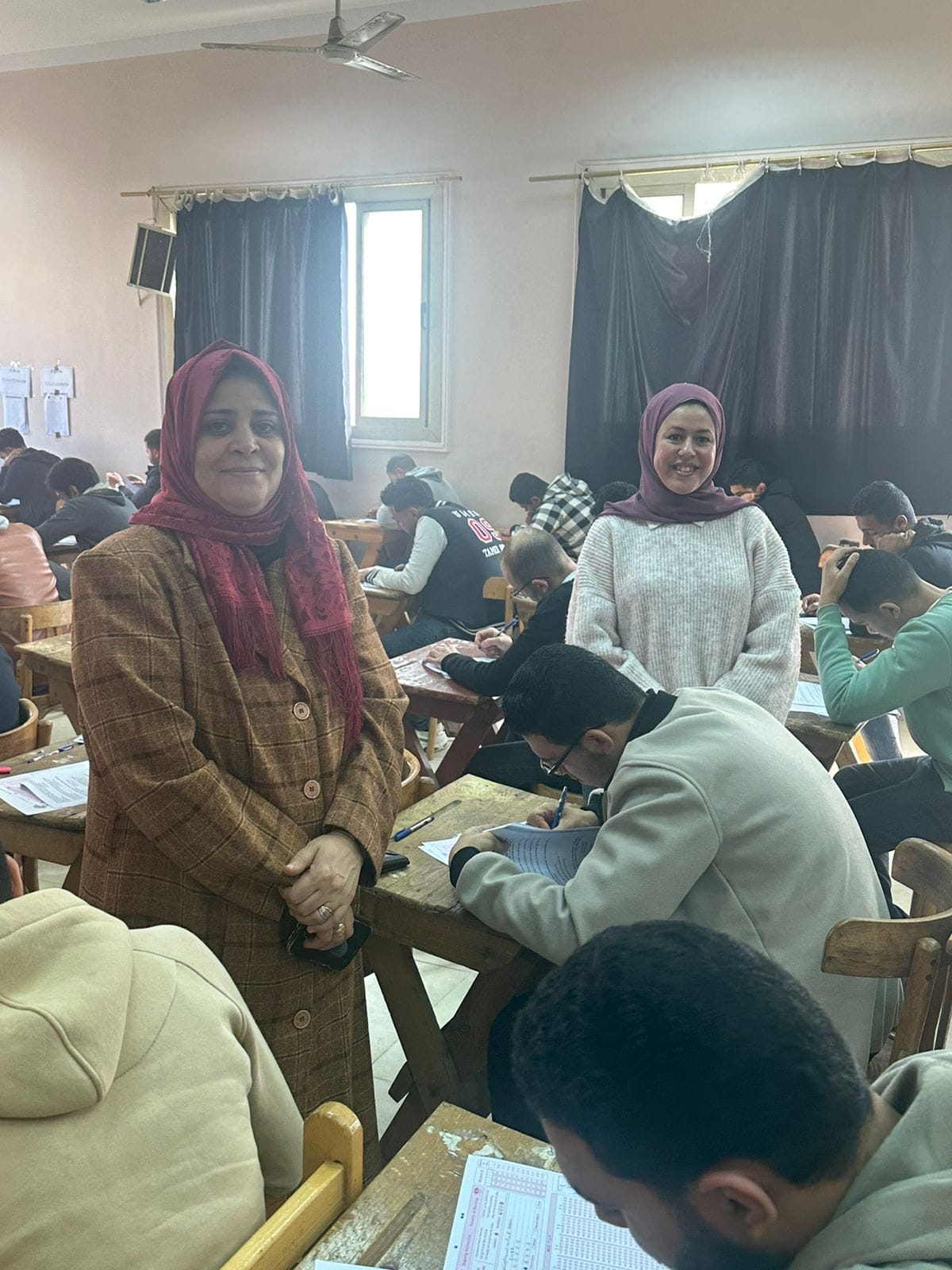 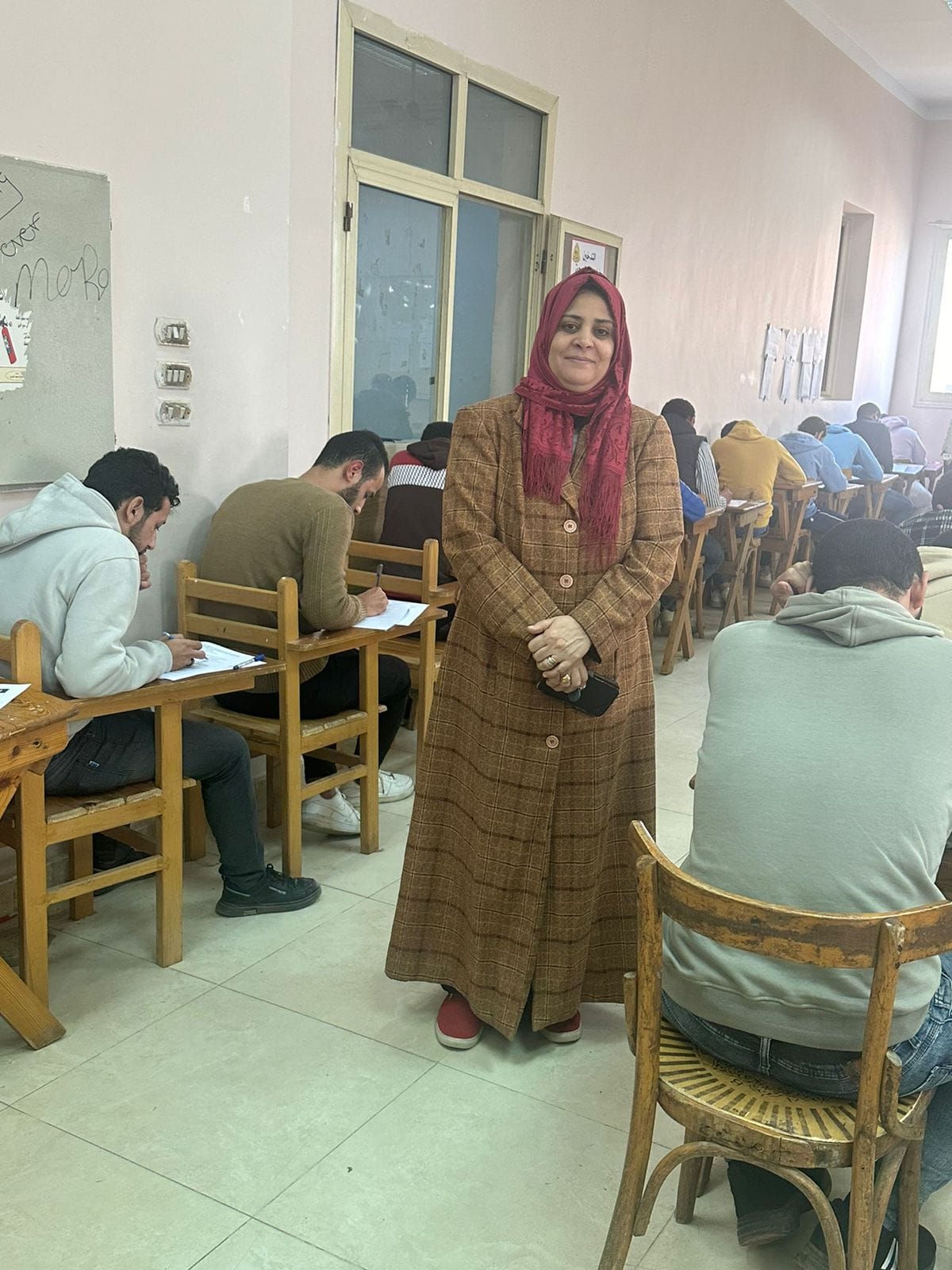 